P o z v á n k a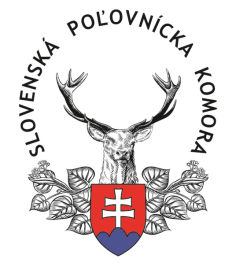 a  p r o p o z í c i eObvodná poľovnícka komora  Zvolenz povereniaSlovenskej poľovníckej komory v BratislaveUsporiadajúMedzinárodné preteky SPK-ČMMJv disciplíne Poľovnícky 10-boj17.-18. október 2015na Streleckom štadióne SNP v SielniciHlavný partner SPKISUZU a AGROTRADE GROUP spol. s r.o.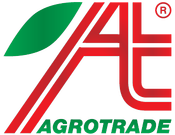 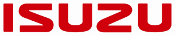 Partneri     M – S P K: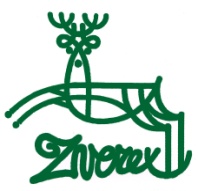 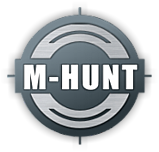 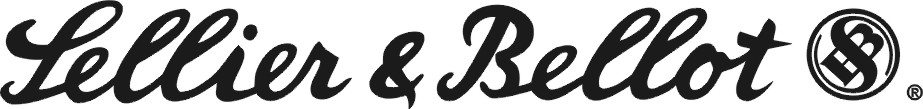 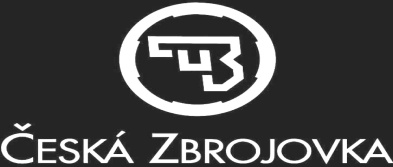 Viliam Fraňo, veľkoobchod ZBRANE, NitraOrganizačný výbor:Predseda			: Ing. Vladimír BrodnianskyRiaditeľ preteku		: Ing. Rudolf  HuliakHlavný rozhodca		: Ing. Antonín ČechRozhodcovský zbor		: členovia streleckej komisie SPK Bratislava a OPK  ZvolenEkonóm			: Ing. Lukáš  MiščíkLekárska služba		: Jana VajdováTechnická služba		: Gerhard  MüllerVšeobecné ustanovenia:1.2.   Charakter súťaží
1.2.1. Súťaž jednotlivcov – výsledky sa započítavajú strelcovi.
Súťaž sa koná ako medzinárodná, medzi SPK-ČMMJ. Do súťaže sú pozývaní za reprezentáciu SPK prvých 9 súťažiacich v zmysle umiestnenia na M SPK v poľovníckom desaťboji. V prípade ospravedlnenia následný ako náhradníci.Súťaže sa navyše môžu zúčastniť aj strelci, ktorí sú členmi SPK aj strelci nečlenovia SPK, ktorí budú hodnotení mimo poradia.Popis disciplín :Terč líška                      	medzinárodný terč, 10 výstrelov malokalibrovkou bez opory, mieridlá otvorené alebo mieridlá optické bez obmedzenia  zväčšenia, vzdialenosť 50 m, časový limit 6 min, poloha v leže  Terč srnec redukovaný    	medzinárodný terč, poloha v stoji, 10 výstrelov malokalibrovkou s oporou o voľne postavenú tyč, mieridlá optické bez obmedzenia  zväčšenia, vzdialenosť 50 m, časový limit 6 min. Terč diviak redukovaný  	medzinárodný terč, poloha v stoji, 10 výstrelov malokalibrovkou bez opory, mieridlá optické bez obmedzenia  zväčšenia, vzdialenosť 50 m, časový limit 6 min. Líška na prieseku  	10 výstrelov malokalibrovkou, mieridlá otvorené alebo mieridlá optické bez obmedzenia  zväčšenia, vzdialenosť 35 m, poľovnícky postoj, šírka prieseku 4 m Diviak na prieseku             medzinárodný terč, 10 výstrelov malokalibrovkou, vzdialenosť 50 m, šírka prieseku 10 m, poľovnícky postoj, rýchly beh sprava doľava, mieridlá otvorené alebo mieridlá optické bez obmedzenia  zväčšeniaBatéria                                 25 terčov Oblúkové strelište               20 terčov (stanovište č.4 - 2 x dvojstrel)Dvojstrely                           5 dvojstrelov na stanovištiach 2,3,4,5,6  Vysoká veža                       10 terčovZajac na prieseku                10 terčov, poľov. postoj, vzdialenosť 35 m, šírka prieseku 4 m.Tréning:Malokalibrovka	       	po 5 výstrelov na terčZajac na prieseku                	5 terčovVV                                       	5 terčovOS 2                                    	5 dvojterčovOS                                          20 terčovBatéria                                 	25 terčovTréningové položky je možné dokúpiťČasový rozpis :Sobota  17. októbra 2015  8.00  -   12.00 hod.               	Prezentácia  8.00  -   12.30 hod.               	Tréning  	          13.00 hod.               	Slávnostné otvorenie pretekov	          13.15 hod.               	SúťažLíška, Srnec redukovaný, Diviak redukovaný, Zajac v prieseku, Vysoká VežaNedeľa  18. októbra 2015  		9.00 hod.           	Pokračovanie súťažeLíška v prieseku, Diviak v prieseku, Batéria, Oblukové strelište, OS- dvojstrely                     14.00 hod.           	Ukončenie Medzinárodného preteku SPK-ČMMJ, vyhlásenie výsledkov, odovzdanie medailí, diplomov, pohárov a cien.Vklady :Vklad  účastníka                                         35,- €  (deväť pozvaných za SPK bez vkladu)Tréning :  malokalibrovka                            2,- €  (po 5 výstrelov na terč)                 Brokovnica                              0,20- €  za každý vypustený terčHodnotenie pretekárov pri rovnosti bodov:Bod 10.10 Streleckého poriadku SPK: Pri rovnakom počte bodov v poľovníckom desaťboji sa hodnotia strelci podľa súčtu výsledkov na terči diviaka na prieseku a počte zásahov dvojterčov na oblúkovom strelišti, ďalej  podľa súčtu bodov na terči pevný diviak a výsledku dosiahnutom na oblúkovom strelišti.
Spôsob určenia víťaza Pri určení víťaza streleckého podujatia v súťaži jednotlivcov a družstiev sa bude postupovať podľa ustanovenia článku 10, Streleckého poriadku SPK.Spôsob podávania protestov Protesty jednotlivcov a vedúceho družstva budú akceptované len tie, ktoré budú podávané v zmysle ustanovenie článku  11, Streleckého poriadku SPK.Ceny:   Bod 10.11 SP SPK: Na majstrovstvách SPK dostane víťaz a dvaja nasledujúci strelci v poradí medailu. Okrem toho dostanú strelci, ktorí sa umiestnili na prvých miestach diplom.K SPK zabezpečuje ako prvú cenu pre strelca s najvyšším dosiahnutým nástrelom v súťaží – dlhú guľová zbraň CZ 455. Na 1., 2. a 3. mieste pohár, medaila, diplom v kategoriach veterán a senior 1. až 6. miesto celkového vyhodnotenia - vecné ceny. Obhajca titulu z r. 2013 a jeho výsledkyJindřich KOŘÍNEK  	955/1000Všeobecné ustanovenia:Medzinárodné preteky SPK-ČMMJ sa uskutočnia podľa vydaných propozícií a platného streleckého poriadku SPKNa medzinárodné preteky SPK-ČMMJ sú zo slovenskej strany pozývaný prví 9 v zmysle poradia z tohtoročných M SPK v disciplíny Poľovnícky 10-boj.Organizačný výbor si vyhradzuje právo prípadnej zmeny v časovom programe po dohode s hlavným rozhodcom, čo pretekárom oznámi pred začatím streľby. V prípade vážnych dôvodov bude zmena propozícii oznámená pred otvorením preteku a jej písomné znenie bude visieť na viditeľnom mieste strelniceNa strelnici je zabezpečené parkovanie vozidiel, strava a  občerstvenie Možnosť ubytovania v Penzióne Uniforst, cca 300 m od strelnicekontakt: p. Gerhard Műller, mob.: 00421905476159Organizačný výbor OPK  Zvolen